Comment écrire une lettre amicale ?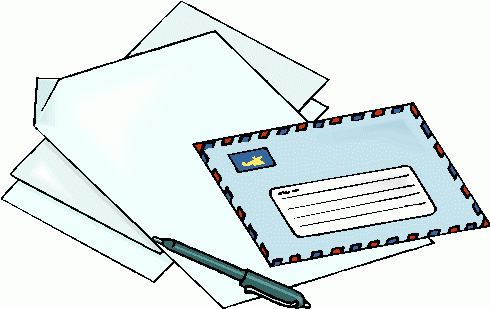 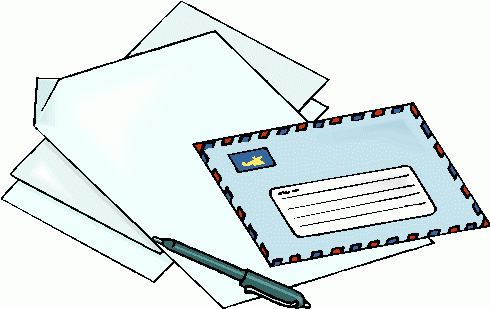 L’expéditeur/l’émetteur écrit et envoie une lettre.Le destinataire reçoit une lettre.Une lettre amicale a 5 éléments :La date et ville :En haut à droite on trouve la date et la ville de l’émetteur. Ex. Montréal, le 25 mai, 2020La formule d’appelSalut Mackenzie                      Salut Mackenzie, Max et EthanCher Marc                                Chère Marie                         Chers Marie et MarcCher ami                                   Chère amieBonjour Samantha                  Coucou Emma3 – Le corps du texte3a) L’introduction L’introduction explique pourquoi tu écris la lettre.-Ça fait longtemps que je n’ai pas de tes nouvelles et c’est pour ça que je t’écris.-Je t’écris ... car tu me manques beaucoup !-…. pour t’annoncer une bonne nouvelle.-… pour répondre à tes questions. -…te souhaiter un joyeux anniversaire.-…t’inviter chez moi !-…pour te dire que je t’aime !Si tu écris à un enfant de ton âge que tu ne connais pas encore, un correspondant (penpal), tu pourrais dire que tu écris pour lui parler un peu de qui tu es.b) La partie principale du corps :-On raconte quelque chose qui nous arrive-On peut exprimer une attitude ou bien une opinionSi tu adressais ta lettre à un correspondant (“penpal”) tu pourrais lui parler de tes loisirs, ta famille, ton école, ton âge et ton anniversaire, ton caractère, tes goûts (musique, aliments…), tes préférences (couleurs, animaux…) etc.c) Une phrase qui conclut ton corps-Qu’en penses-tu ? Réponds-moi vite !-Quelle décision vas-tu prendre ? Écris-moi !-Donne-moi de tes nouvelles.La formule de politesseOn finit le message avec une formule de politesse selon le lien qu’on a avec le destinataire. -Amicalement -Bisous -Je t’embrasse (Je vous embrasse)-A bientôt-Ton ami (e)-AffectueusementLa signature Ton nom     6 – Le PS : (Cette partie n’est pas obligatoire) On peut ajouter un post-scriptum : ça veut dire « écrit après ». Un PS est un court message annexe que l'on rajoute à la fin d'une lettre, généralement après la signature. Il témoigne d'un oubli ou sert à ajouter un détail qui n'est pas directement relié au sujet du message principal.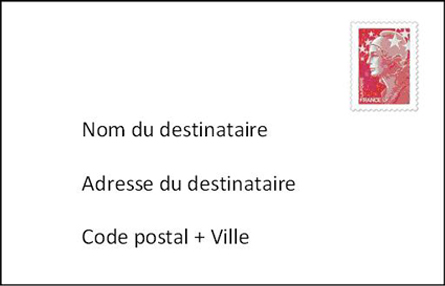 